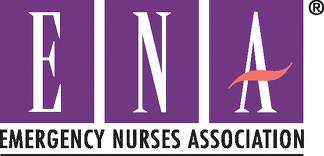 WNY Emergency Nurses Association Briefing February 2014Meeting Content	Thank you Julie Beale from Medicines Company who presented  information and treatment on hypertension by use of Cleviprex..Website                                              www.wnyena.com.Home page connects WNY ENA with links to national ENA and membership.This site has guides to classes, conferences, registration, downloadable forms and future meetings.   2014 Officers                                                  President – Renee Sylvies, RN                                                   Treasurer – Roseann Mohney, RN                                                  Secretary – Sharon Lanich, RNNational ENA ConferenceOctober 7-11, 2014 in Indianapolis, IN.  More information to follow.CEU’sGo green!  CEU’s available online at http://nursece4less.com/EDUCATION 	ENPC class dates:  9/9/14 - 9/10/14			Deadline 8/9/14			TNCC class dates: 10/27/14 - 10/28/14Next MeetingAugust 13, 2014 at Erie County Fire Academy, Speaker Sally Broad AttorneyElections:		August 13, 2014